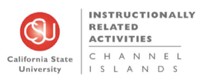 IRA Committee Meeting Agenda Tuesday, February 28th, 2017 — 8:00-9:00 AMMeeting Objective: To take care of pending business before IRA proposals are due.Attendees: Paul Murphy, Sean Kelly, Debora Ehrich, Natasha Pillai; Leticia Cazares, Maricela Morales Staff Present: David Daniels, Kate Harrington, Anna Tovar Approval of AgendaIn absence of quorum, approval of agenda and previous meeting’s minutes were postponed. Committee needs to replace K. Sailor; N. Pillai announced she will be gone the next 3 weeks of March (through the end of Spring Break); Also need to find Interim Chair while N. Pillai is gone.D. Daniels moved to amend the agenda to include Jason Isaacs’s proposal at the end of the agenda. D. Daniels and K. Harrington working on annual report (includes challenges) and will submit before next meeting and share with committee. Updates on Previous BusinessFaculty Pay (Kate Harrington, Dave Daniels)D. Daniels shared the added wording to IRA guidelines allowing flexibility for faculty pay already approved by Dan Wakelee. Dan requested that the committee add wording on how this relates to student success; S. Kelly suggested that we add “to promote student success” at the end of the sentence.P. Murphy asked if IRA would need to approve pay for upcoming event and faculty performing outside of their regular duties, and if they should, what the process is to get their pay. Special consultant, contract? P. Murphy will submit this request formally via email to committee.Roadrunner (Kate Harrington, Dave Daniels)S. Kelly shared his discussion with Dan Wakelee and recalled that he is very supportive about the vans and recommended that we speak to ASI and purchase the vans through UGC and have ASI employ students to drive the vans. Another suggestion was to talk to the school of business and get one of their capstone students to do a feasibility study for the campus. S. Kelly knows the business faculty mentioned and can work with them; can also speak to other faculty and programs to come up with the money to make this happen. N. Pillai will help by contacting ASI.Catering (Kate Harrington, Dave Daniels)K. Harrington shared that K. Gundelfinger spoke to Dave Nirenberg, UGC, and he mentioned that there is an Administrative Detail that says UGC has first right of refusal, so if anyone would like to use an outside vendor, it can only happen if UGC denies their request, and there is a process that involves vendor insurance, etc. P. Murphy asked if there’s anything that can overturn this admin detail. S. Kelly and P. Murphy suggested inviting D. Nirenberg for a future meeting to discuss these options, the committee agreed.Food Swipe Donations (Sean Kelly)L. Cazares shared that they are doing the second phase of the study and will have more data. The idea is to go through ASI and have them formally propose the idea to UGC, explain why this would be necessary; mention the “1 in 4” and food security. S. Kelly suggested we could use the Food Pantry and Cal Fresh as partners if needed. N. Pillai offered to speak with ASI if necessary. D. Ehrich offered to type up a proposal and N. Pillai requested that she be notified. Charlie Parker Jazz Festival (Paul Murphy)P. Murphy, Steve Stratton and Steve Brogden spoke to Nichole Ipach; there are strong emotional feelings in the community and she suggested naming the festival after someone else, or perhaps “Relaxing in Camarillo,” so as not to shine a light on the mental hospital past. She said as long as there is no connection or association made to Charlie Parker, it will be okay. S. Stratton suggested to not push it through this year and wait to have a meeting with President Beck instead of the liaisons. N. Pillai suggested again to reach out to NAMI (National Alliance on Mental Illness). P. Murphy suggested that IRA meet or communicate directly with the President. S. Kelly suggested N. Pillai speak to Senate Chair and fill her in since she meets directly with the President.   Update on Noche de Fiesta (Natasha Pillai)P. Murphy read through Javier’s statement and is inclined to approve this request and also include extra money ($1000) because they always run out of food; makes sense because he’s not requesting more money, only reallocating previously approved funds and returning some to IRA. D. Daniels suggested we offer the flexibility for him to spend his original funds as he sees fit. Since Javier is not requesting more money, this request does not need approval from quorum. Jason Isaacs proposal from emailD. Daniels shared discussion with Jason Isaacs, the 1/3 of expenses not funded amounts to $12k. N. Pillai suggested that we wait until we get all the proposals and see if we can afford it; D. Daniels agreed. NASA trip occurs mid-April. S. Kelly suggested that we ask the Student Advisory Committee for help with funds for this. Quorum not met; meeting dismissed at 9:03am